Pasigaminkime ANGELIUKĄ.Tai gali būti žvakidė, skulptūrėlė arba dekoracija.Štai keletas pavyzdžių: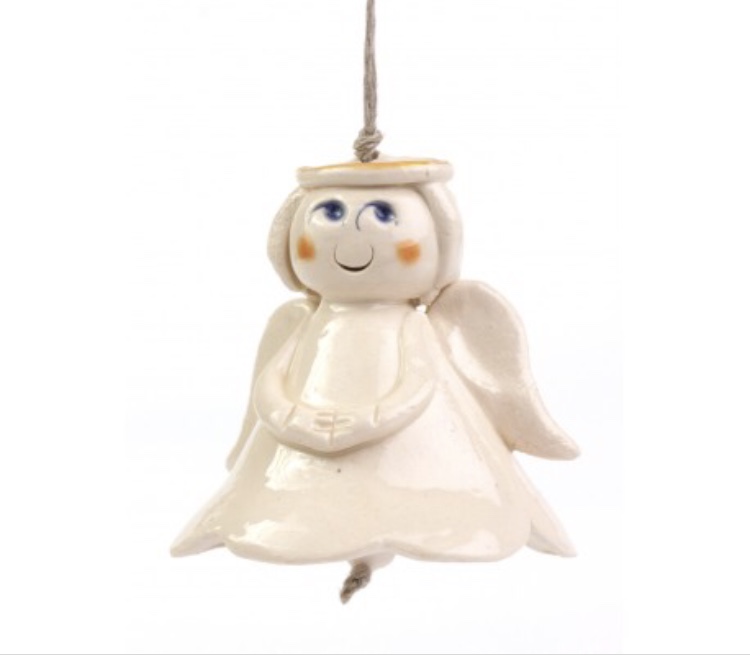 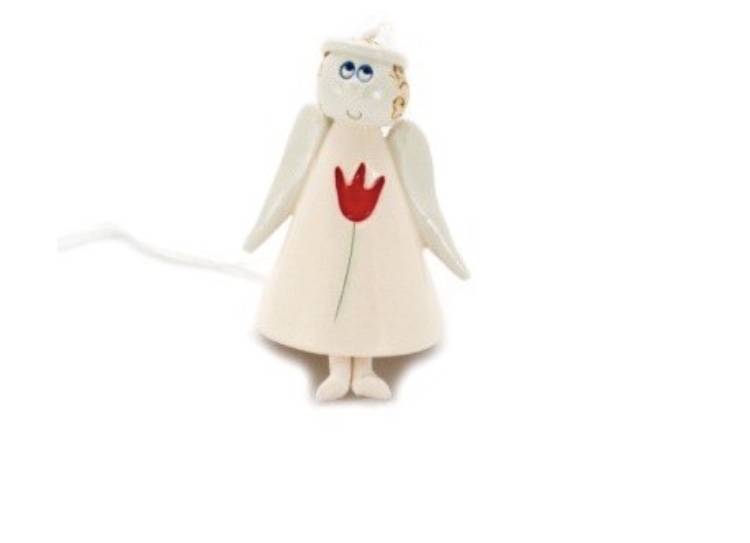 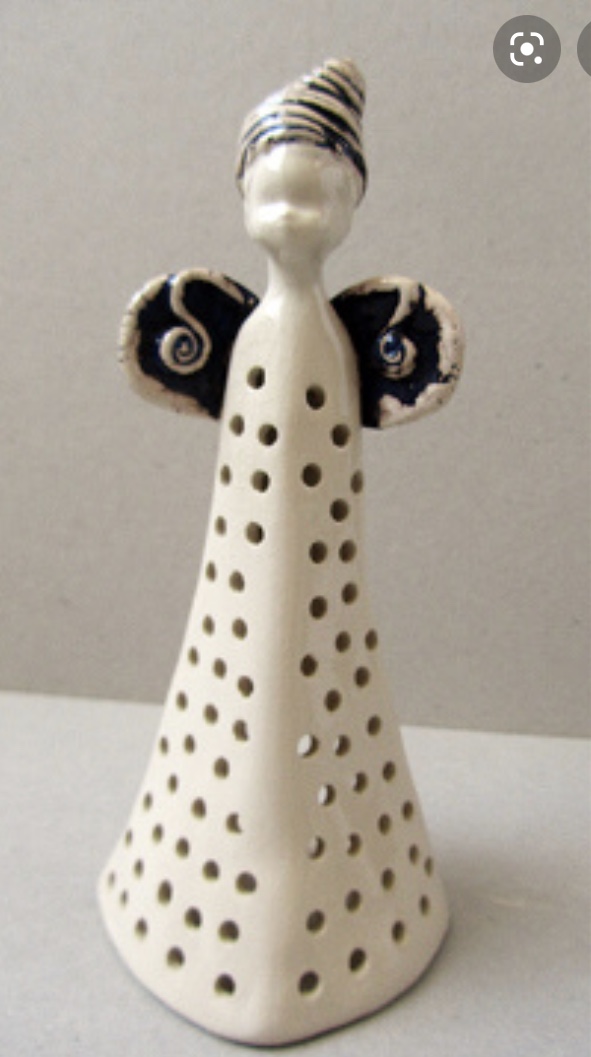 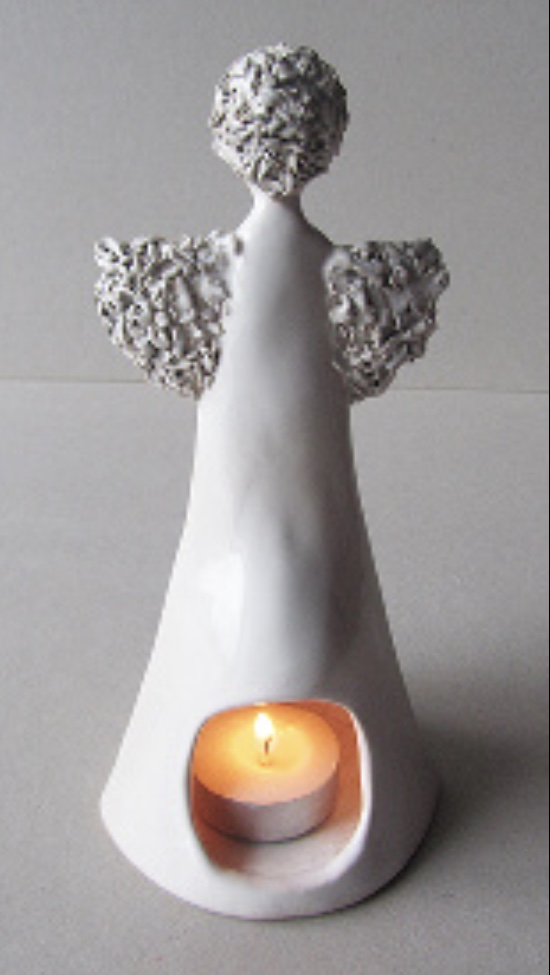 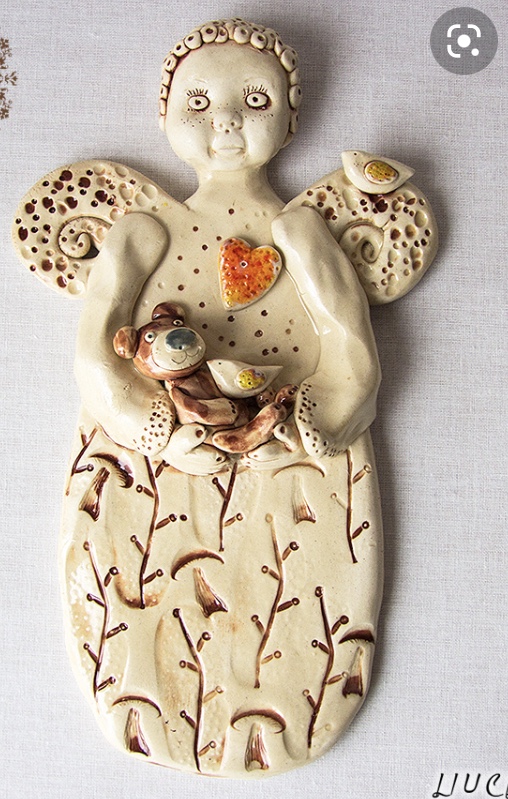 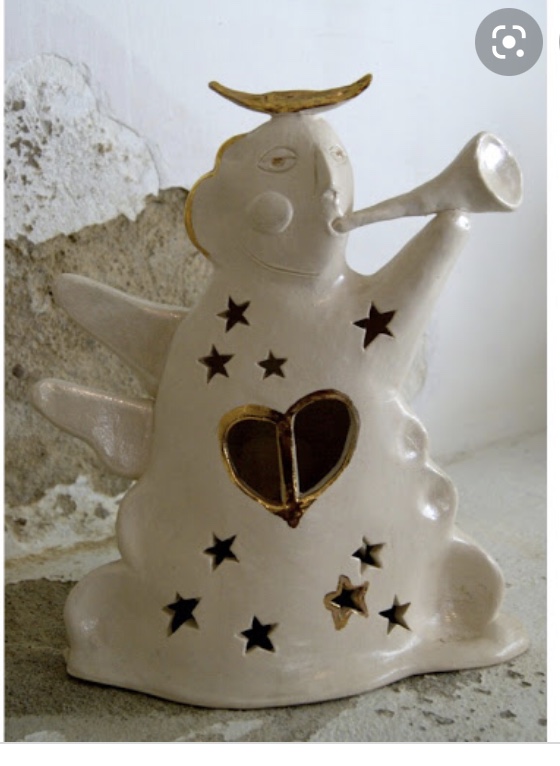 